Аннотация к дидактической игре по математике «Простая математика»«Простая математика»- дидактическая игра предназначена для детей с 3до 7 лет для индивидуальной и подгрупповой работы. Данная игра представляет собой счетные палочки красного цвета количеством 10 шт и синего цвета количество 10 шт.Фишки кружочки с математическими знаками сложение вычитание  19 фишек с ответами.  В мире цифр и счета столько интересного, учим цифры, математику вместе с набором «Простая математика»Цель: Формировать развитие восприятия счета с помощью счетных палочек для решения математических задач.Набор простая математика поможет детям с легкостью освоить счет, изучить цифры, математические знаки, составлять и решать простые примеры ребенок освоит математику в игровой форме.Игра предназначена для детей 3-7 лет Дидактическая игра «Простая математика» включена в занятие по счету и изучении цифр и математических знаков. Данная дидактическая игра в структуре определяется возрастом детей, целью, заданием и содержанием урока. Это может быть использовано как учебное задание, упражнение, направленное на выполнение конкретной задачи формирования представлений. Дидактическая игра «Простая математика» также уместна в конце занятия для того, чтобы закрепить ранее изученное.Ход игры: Дети садятся за столы, покажите ребенку фишку с цифрами и палочки. Назовите цифры и символы плюс и минус. Рассмотрите, потрогайте все палочки.Возьмите в руки разное количество палочек подсчитайте.Найдите соответствующею цифру на фишке, покажите ребенку, попросите ребенка повторить самостоятельно.Положите перед ребенком счетные палочки, попросите его посчитать их в прямом и обратном порядке.Уберите 2 красные палочки. Каких палочек больше? На сколько? А каких меньше?Положите на стол справа синие палочки с лева красные, по центру фишку с математическим знаком. Попросите подсчитать синие и красные палочки и подобрать фишку с правильным ответом.Попросить ребенка выложить счетные палочки так чтобы получилось верное равенство.Начинать с простых примеров, постепенно усложняя. Обратная сторона всех фишек свободная, на ней Вы можете написать фломастером свои варианты решения примеров. Составляйте из фишек пирамиду. Благодаря занятиям создается среда развития дошкольника, приобретается интерес к занятиям математикой. Математическая игра знакомит с цифрами и математическими символами, учит считать, смекалку, память, умение сравнивать. Математический набор подходит для развивающих игр и занятий с детьми, как первое знакомство с математикой.Математический набор подходит для развивающих игр и занятий с детьми, как первое знакомство с математикой. Математический набор подходит для развивающих игр и занятий с детьми, как первое знакомство с математикой.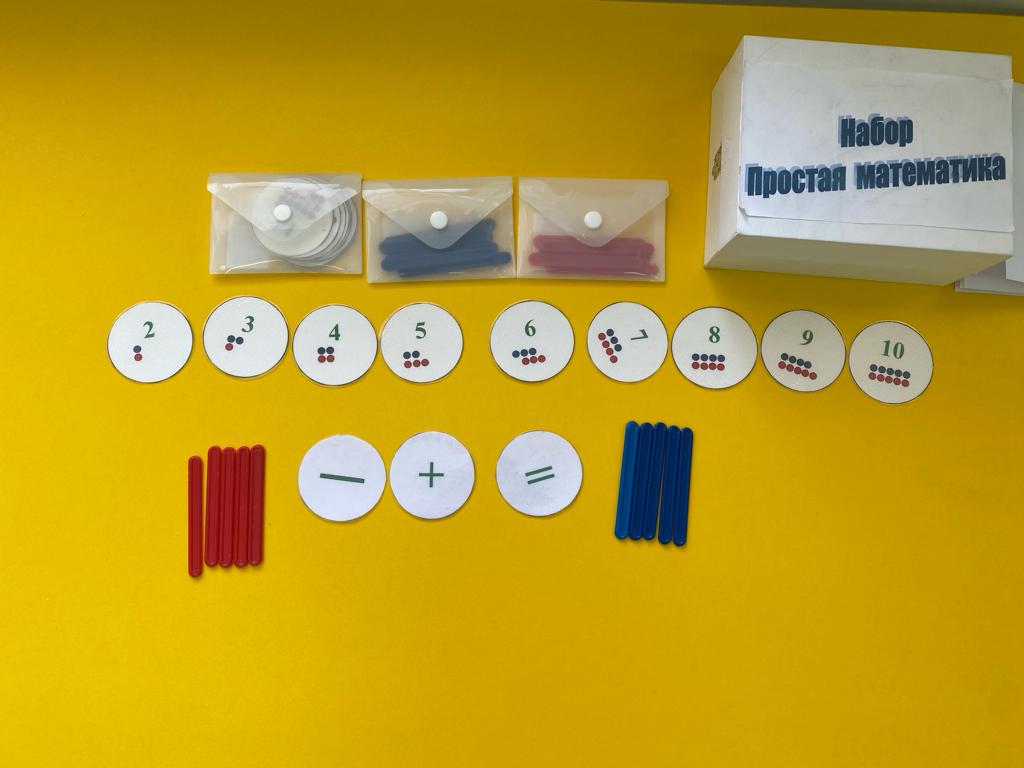 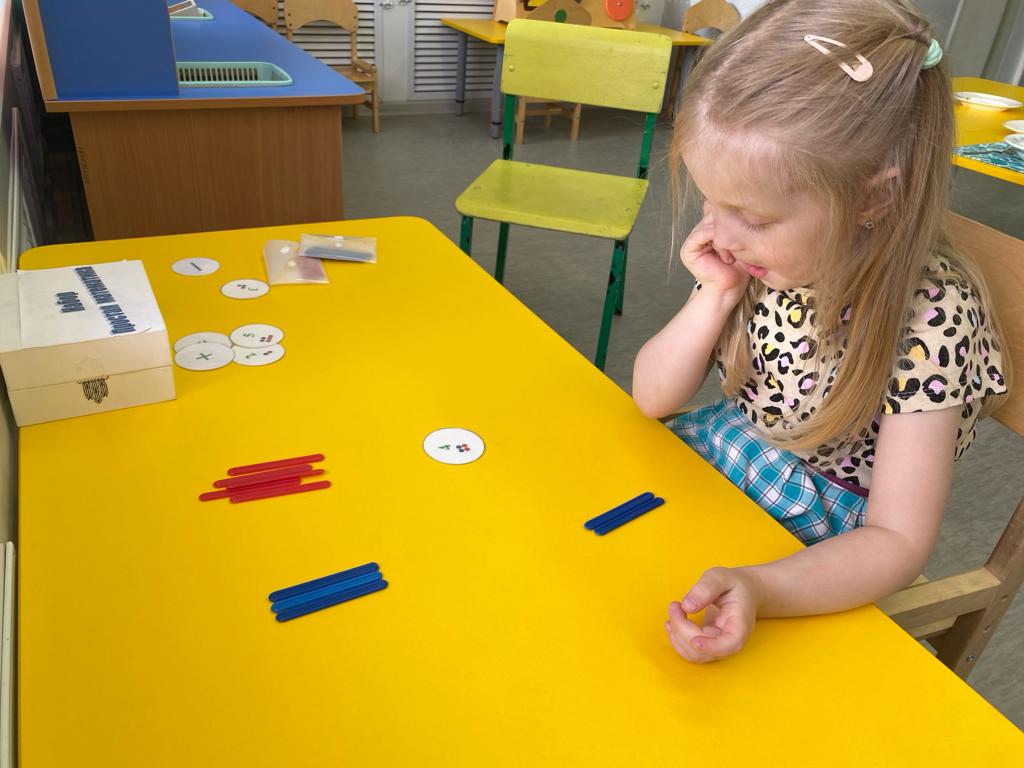 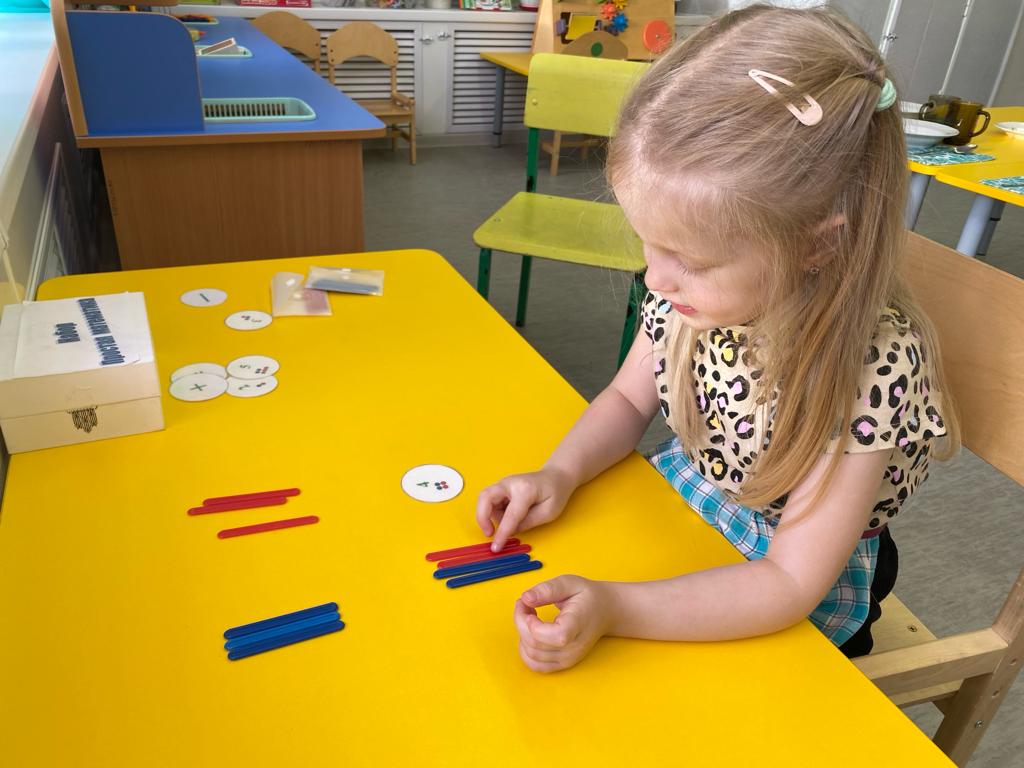 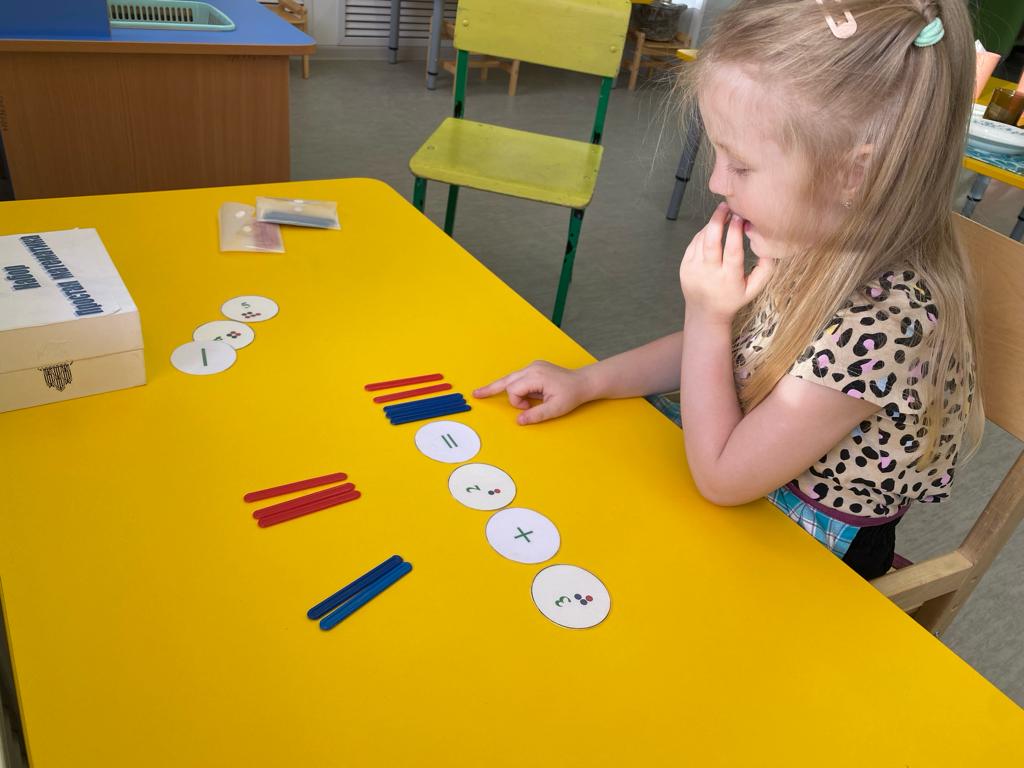 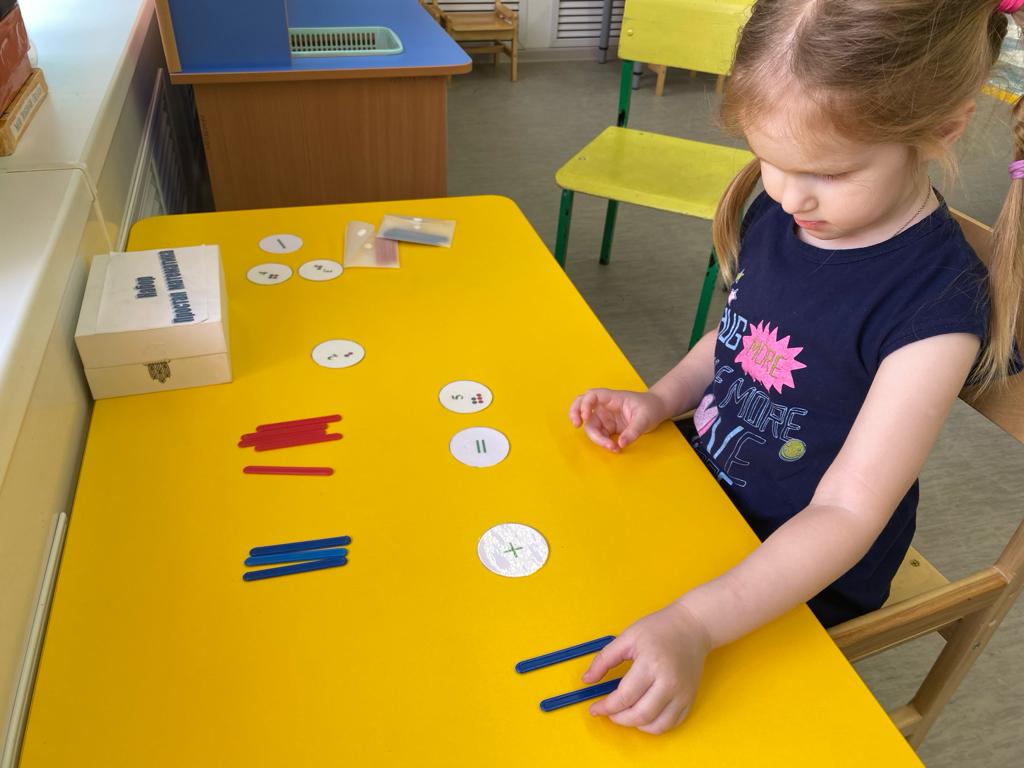 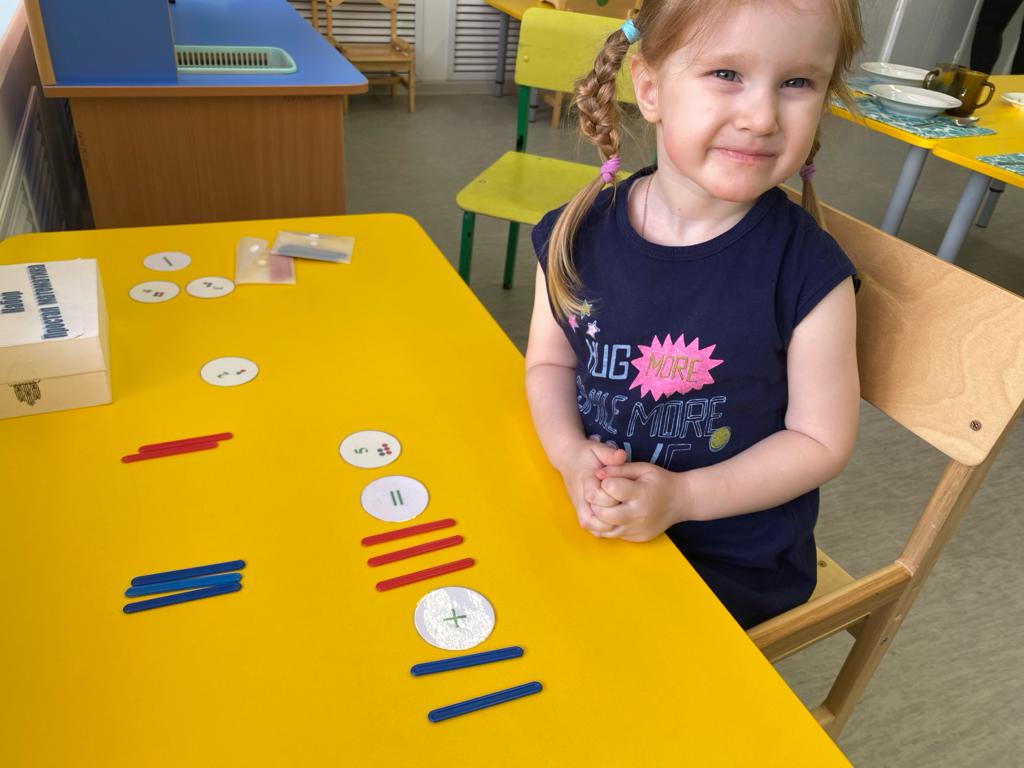 